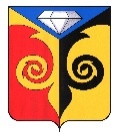 СОВЕТ ДЕПУТАТОВКУСИНСКОГО ГОРОДСКОГО ПОСЕЛЕНИЯЧелябинской областиР Е Ш Е Н И Е24.11.2023 года №39                                                                              г. КусаО внесении изменений в решение Совета депутатов Кусинского городского поселения от 19.12.2018 года № 60«Об  утверждении  Положения  об  оплате труда  Главы  Кусинского  городского поселения, депутата Совета депутатов Кусинского     городского поселения, осуществляющего  свои   полномочия  на постоянной  основе, муниципальных  служащих органов местного самоуправления Кусинского городского поселения»	Руководствуясь  постановлением Правительства Челябинской области  от 30.12.2022 г. № 801-П «О нормативах формирования расходов бюджетов муниципальных округов, городских округов (городских округов с внутригородским делением), муниципальных районов, внутригородских районов, городских и сельских поселений Челябинской области на оплату труда депутатов, выборных должностных лиц местного самоуправления, осуществляющих свои полномочия на постоянной основе, и муниципальных служащих на 2023 год», в соответствии со статьей 18 Устава Кусинского городского поселения Совет депутатов Кусинского городского поселения  РЕШАЕТ:Внести в решение Совета депутатов Кусинского городского поселения  от 19.12.2018г. №60 «Об утверждении Положения об оплате труда Главы  Кусинского городского поселения,  депутата Совета депутатов Кусинского городского поселения,  осуществляющего свои полномочия на постоянной основе, муниципальных служащих  органов местного самоуправления  Кусинского городского поселения» (с изменениями от 27.11.2019 г. № 39, от 24.12.2020 г. № 57, от 22.12.2021 г. № 61, от 22.06.2022 № 34, от 23.12.2022 №55) следующие изменения: пункт 2 главы 1 изложить в следующей редакции:«2. Финансирование расходов на оплату труда Главы Кусинского городского поселения, депутата Совета депутатов Кусинского городского поселения, осуществляющего свои полномочия на постоянной основе (далее – председатель Совета депутатов Кусинского городского поселения), муниципальных служащих производится за счет средств бюджета Кусинского городского поселения.         Нормативы формирования расходов бюджета Кусинского городского поселения на оплату труда депутатов, выборных должностных лиц местного самоуправления, осуществляющих свои полномочия на постоянной основе, и муниципальных служащих устанавливаются в соответствии с  Постановлением Правительства Челябинской области "О нормативах формирования расходов бюджетов муниципальных округов, городских округов (городских округов с внутригородским делением), муниципальных районов, внутригородских районов, городских и сельских поселений Челябинской области на оплату труда депутатов, выборных должностных лиц местного самоуправления, осуществляющих свои полномочия на постоянной основе, и муниципальных служащих", издаваемом ежегодно.2) пункт 25 главы 3 изложить в следующей редакции:«25. Муниципальному служащему в пределах фонда оплаты труда на основании личного заявления выплачиваются:    1) единовременная выплата при предоставлении ежегодного оплачиваемого отпуска в размере двух должностных окладов.        Размер единовременной выплаты определяется исходя из размера должностного оклада, установленного на день подачи муниципальным служащим соответствующего заявления.       Если муниципальный служащий получил единовременную выплату к ежегодному оплачиваемому отпуску авансом и не отработал полагающийся временной период в полном объеме (финансовый год), при увольнении работника производится удержание излишне выплаченной единовременной выплаты к ежегодному оплачиваемому отпуску при окончательном расчете.      На единовременную выплату начисляется уральский коэффициент.      2) Материальная помощь в финансовом году в размере двух должностных окладов.         Если муниципальный служащий получил материальную помощь авансом и не отработал полагающийся временной период в полном объеме (финансовый год), то при увольнении производится удержание излишне выплаченной материальной помощи при окончательном расчете.     В случае увольнения муниципального служащего по основаниям, предусмотренным пунктами 5-7 части 1 статьи 81 Трудового кодекса, материальная помощь не выплачивается.      Размер материальной помощи определяется исходя из размера должностного оклада, установленного на день подачи муниципальным служащим соответствующего заявления. На материальную помощь уральский коэффициент не начисляется.». 3) пункт 27 главы 3 изложить в следующей редакции:«27. В случае если муниципальный служащий в течение текущего финансового года не использовал своего права на отпуск, единовременная выплата производится в декабре текущего года на основании его письменного заявления.     В случае неполучения муниципальным служащим материальной помощи в текущем финансовом году начисление и выплата материальной помощи производится в конце текущего года на основании его письменного заявления.».             4) Приложение 1 изложить в новой  редакции – Приложение 1 к настоящему решению;     5) Приложение 2 изложить в новой  редакции – Приложение 2 к настоящему решению;6) Приложение 3 изложить в новой  редакции – Приложение 3 к настоящему решению.2. Настоящее решение вступает в силу после дня его официального обнародования и распространяет свое действие на правоотношения, возникшие с 01.11.2023 года.Председатель Совета депутатов Кусинского городского поселения                                                    О.С. Чарина Приложение 1 к решению Совета депутатов Кусинского городского поселения от 24.11.2023 г№ 39Размеры денежного вознаграждения Главы Кусинского городского поселения, председателя Совета депутатов Кусинского городского поселенияПриложение 2 к решению Совета депутатов Кусинского городского поселения от 24.11.2023 г №39Размеры должностных окладов муниципальных служащих органов местного самоуправления Кусинского городского поселенияПриложение 3к решению Совета депутатов Кусинского городского поселения от 24.11.2023 г № 39Размерыежемесячных надбавок за классный чин муниципальных служащих№ п/пНаименование должностейРазмер денежного вознаграждения (должностной оклад), руб.1.Глава Кусинского городского поселения87 585(18 793)2.Председатель Совета депутатов Кусинского городского поселения74 002(15 903)      ГлаваКусинского городского поселения            А.В. Чистяков№ п/пНаименование должностейРазмер должностного оклада, руб.1Заместитель Главы Кусинского городского поселения14 453 2Начальник отдела органа местного самоуправления9 540 3Заместитель начальника отдела органа местного самоуправления8 0874Ведущий специалист6 5135Специалист I  категории5 211ГлаваКусинского городского поселенияА.В. ЧистяковКлассный чин муниципальной службыГруппа должностей муниципальной службыРазмер ежемесячной надбавки за классный чин (в рублях)Действительный муниципальный советниквысшая1 класс – 5 6352 класс – 5 2003 класс – 4 764Муниципальный советникглавная1 класс – 4 3422 класс – 3 8993 класс – 3 471Советник муниципального образованияведущая1 класс – 3 1772 класс – 2 605Советник муниципальной службыстаршая1 класс – 2 1722 класс – 1 736Референт муниципальной службымладшая1 437ГлаваКусинского городского поселенияА.В. Чистяков